Element ventilatora s poklopcem VEA ER 17/100Asortiman: B
Broj artikla: E080.0739.0000Proizvođač: MAICO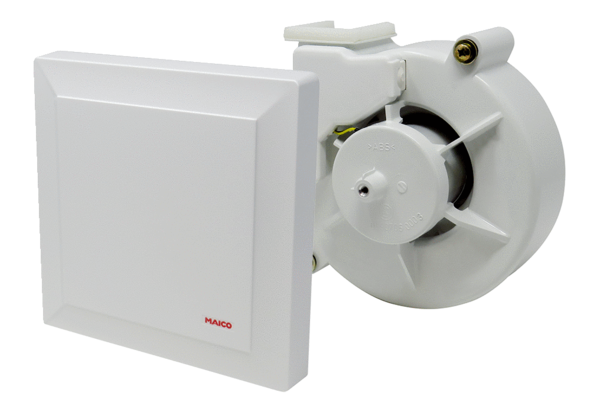 